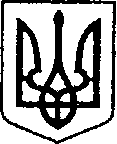 УКРАЇНАЧЕРНІГІВСЬКА ОБЛАСТЬН І Ж И Н С Ь К А    М І С Ь К А    Р А Д АВ И К О Н А В Ч И Й    К О М І Т Е ТР І Ш Е Н Н Я від  10 жовтня 2019 р.			м. Ніжин				№324Про  порядок  обліку  та  видачі  посвідчень членам громадських формувань з охорони громадського порядку, які діють на території населених пунктів Ніжинської  міської об’єднаної територіальної громади	Відповідно до статей 38, 40, 42, 59, 73 Закону України «Про місцеве самоврядування в Україні», Регламенту виконавчого комітету Ніжинської міської ради Чернігівської області VII скликання, затвердженого рішенням виконавчого комітету Ніжинської міської ради від 11 серпня 2016 року № 220, керуючись Постановою Кабінету Міністрів України від 20.12.2000 року №1872 «Про затвердження Типового статуту громадського формування з охорони громадського порядку і державного кордону, описів зразків бланка посвідчення і нарукавної пов’язки члена такого формування», ст.12 Закону України «Про участь громадян в охороні громадського порядку і державного кордону», з  метою удосконалення порядку документування та обліку членів громадських формувань з охорони громадського порядку, виконавчий комітет міської ради вирішив:          1. Затвердити Порядок обліку та видачі посвідчень членів громадських формувань з охорони громадського порядку, які діють на території населених пунктів Ніжинської міської об’єднаної територіальної громади та відповідно журнал реєстрації обліку і видачі таких посвідчень (додаються).         2. Контроль за виконанням даного рішення покласти на керуючого справами виконавчого комітету Ніжинської міської ради Колесника С.О.Міський голова                   	А.В. ЛінникЗАТВЕРДЖЕНОРішення виконавчогокомітету Ніжинської міської радивід 10 жовтня 2019 р.№ 324                                                                                                                                                                                                                                                                                                                                                                                                                                                                                                                                                                                                                                                                                                                                                                                                                                                                                                                                                                                                                                                                                                                                                                                                                  ПОРЯДОКобліку  та  видачі  посвідчень членам громадських формуваньз охорони громадського порядку, які діють на території населених пунктів Ніжинської  міської об’єднаної територіальної громади       1.Виготовлення, облік та видача посвідчень членам громадських формувань з охорони громадського порядку, які діють на території населених пунктів Ніжинської міської об’єднаної територіальної громади.        Посвідчення члена громадського формування з охорони громадського порядку - документ, який видається членам громадських формувань з охорони громадського порядку, які діють на території Ніжинської міської об’єднаної територіальної громади, досягли 18-річного віку, для підтвердження їх повноважень при наданні допомоги органам внутрішніх справ, органу місцевого самоврядування  у забезпеченні громадського порядку і громадської безпеки, запобіганні адміністративним проступкам і злочинам.        1.1. Бланки посвідчень видаються відділом з благоустрою, роботи  з органами самоорганізації населення та взаємодії з правоохоронними органами виконавчого комітету Ніжинської  міської ради за клопотанням  керівників громадських формувань з охорони громадського порядку, що надсилаються у формі звернення на ім’я міського голови, з відміткою в журналі реєстрації, обліку та видачі посвідчень .        1.2. Бланки посвідчень членів громадських формувань з охорони громадського порядку, які діють на території Ніжинської міської об’єднаної територіальної громади (далі посвідчення), друкуються типографським способом на замовлення керівника формування за рахунок членських внесків членів формування. Оплата друку посвідчень здійснюється керівником формування безпосередньо в типографії згідно з рахунком.        1.3. Посвідчення за формою і змістом відповідають опису схематичної діаграми зразка бланку посвідчення члена громадського формування з охорони громадського порядку і державного кордону, затвердженого постановою Кабінету Міністрів України від 20 грудня 2000 року  №1872 .Бланки посвідчень заповнюються начальником відділу з благоустрою, роботи  з органами самоорганізації населення та взаємодії з правоохоронними органами виконавчого комітету Ніжинської  міської радиДостовірність записів у посвідченні засвідчується підписом керуючого справами виконавчого комітету Ніжинської міської ради та печаткою органу, що його видав.1.4.Посвідчення обліковуються за номерами, прізвищами і датами в журналі обліку і видачі Посвідчень, що зберігається у відділі з благоустрою, роботи з органами самоорганізації населення та взаємодії з правоохоронними органами виконавчого комітету Ніжинської міської ради (додаток до Порядку).Облік і видача посвідчень здійснюється начальником відділу з благоустрою, роботи  з органами самоорганізації населення та взаємодії з правоохоронними органами виконавчого комітету Ніжинської  міської ради.Посвідчення видаються під розпис керівнику громадського формування.1.5. Термін дії посвідчення становить 3 (три) роки з дати його видачі.1.6. Дія посвідчення розповсюджується на території населених пунктів Ніжинської міської об’єднаної територіальної громади.                                       2. Порядок оформлення посвідчень	2.1.При первинному оформленні посвідчень членам громадських формувань керівник цього формування подає на ім’я міського голови звернення щодо отримання  кандидатами у члени громадського формування посвідчення встановленого зразка .         Зазначене звернення передається до відділу з благоустрою, роботи з органами самоорганізації населення та взаємодії з правоохоронними органами виконавчого комітету міської ради для подальшого опрацювання. Керівник Громадського формування з охорони громадського порядку надає вказаному відділу ксерокопії таких документів:          - паспортів кандидатів у члени громадського формування;	- автобіографії кандидатів у члени громадського формування;	- медичні довідки про стан здоров’я (за наявності);	- довідки про відсутність судимості;	- довідки про проходження правової і спеціальної підготовки в МВ  ГУНП України в Чернігівській області;	- копію (витяг) з протоколу загальних зборів громадського формування;	- 2 фотографії 3х4см;	- заяви кандидатів у члени громадського формування  на  дозвіл використання їх персональних даних.	2.2.Для отримання посвідчень у разі їх обміну, в тому числі втрати або пошкодження керівник громадського формування надає до посадової особи, на яку покладено обов’язки по координації роботи правоохоронних органів та діяльності громадських формувань з охорони громадського порядку, такі документи:	- клопотання керівника громадського формування , в якому вказується прізвище, ім’я, по батькові, дата народження, місце проживання і місце роботи (навчання) членів громадського формування;	- заява про продовження терміну дії посвідчення або видачу нового взамін втраченого(пошкодженого);	- 1 фотографія на кожного члена громадського формування розміром 3х4 см, згідно з наданим списком;	- посвідчення, що були видані раніше (окрім випадків втрати посвідчень).	2.3.Посвідчення,  які пошкоджені або термін дії яких сплинув, за актом прийому-передачі передаються до відділу  з благоустрою,роботи з органами самоорганізації населення та взаємодії з правоохоронними органами виконавчого комітету Ніжинської  міської ради, про що в журналі реєстрації, обліку та видачі посвідчень робиться відповідна відмітка.2.4.У разі виключення особи з громадського формування, закінчення дії посвідчення або саморозпуску громадського формування його керівник здає посвідчення начальнику відділу  з благоустрою, роботи  з органами самоорганізації населення та взаємодії з правоохоронними органами виконавчого комітету Ніжинської міської ради.3.Контроль за діяльністю громадських формувань з охорони громадського порядку здійснює відділ з благоустрою, роботи з органами самоорганізації населення та взаємодії з правоохоронними органами виконавчого комітету Ніжинської  міської ради.Додаток	До ПорядкуЖУРНАЛреєстрації  обліку і видачі посвідчень членів громадських формувань з охорони громадського порядку на території  населених пунктів Ніжинської об’єднаної територіальної громади                                                           Почато:     « ____ » _____________ 20 __ р.                                                           Закінчено: « ____ » _____________ 20 __ р.	Ліва сторона журналуПрава сторона журналу	Права сторона журналуКеруючий справами виконавчого комітетуНіжинської міської ради	С.О.Колесник                                      ПОЯСНЮВАЛЬНА ЗАПИСКА	до проекту рішення виконавчого комітету «Про порядок обліку та видачі посвідчень членам громадських формувань з охорони громадського порядку, які діють на території населених пунктів Ніжинської об’єднаної територіальної громади»          Зазначений проект рішення розроблено відповідно до Закону України «Про місцеве самоврядування в Україні», , керуючись Постановою Кабінету Міністрів України від 20.12.2000 року №1872 «Про затвердження Типового статуту громадського формування з охорони громадського порядку і державного кордону, описів зразків бланка посвідчення і нарукавної пов’язки члена такого формування», ст.12 Закону України «Про участь громадян в охороні громадського порядку і державного кордону», з  метою удосконалення порядку документування та обліку членів громадських формувань з охорони громадського порядку, враховуючи їх численні звернення.         У даному проекті рішення затверджується  Порядок обліку та видачі посвідчень членів громадських формувань з охорони громадського порядку, які діють на території населених пунктів Ніжинської міської об’єднаної територіальної громади та відповідно журнал реєстрації обліку і видачі таких посвідчень .Начальник відділу з благоустрою, роботи з органами самоорганізації населення	                               Н.Г.Бойко та взаємодії з правоохоронними органамиКеруючий справамивиконавчого комітету міської радиС.О.КолесникЛів№з/пСерія та номер посвідченняПІБособи, якій видано посвідченняЧисло, місяць, рік народженняСерія і номер паспорта, ким виданий, датаМісце проживанняКонтактний телефонГромадська посадаДата і номер довідки проДата і номер довідки проДата і номер довідки проДата і номер довідки проДата проходження підготовкиДата проходження підготовкиТермін дії посвідченняДатавидачі посвідченняПідписпро отриманняПосвідчення повернутоПосвідчення повернутоПриміткастан здоров'явідсутність судимостіпсихічний станвідсутність наркотичної залежностіправовоїспеціальноїТермін дії посвідченняДатавидачі посвідченняПідписпро отриманнядатапідпис посадової особиПримітка